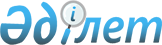 О внесении изменения в постановление акимата области от 25 марта 2010 года № 66 "Об установлении границ водоохранных зон и полос рек Урал и Кигач в пределах Атырауской области"
					
			Утративший силу
			
			
		
					Постановление Атырауского областного акимата от 7 ноября 2011 года № 308. Зарегистрировано Департаментом юстиции Атырауской области 18 ноября 2011 года № 2597. Утратило силу постановлением акимата Атырауской области от 29 июня 2023 года № 101
      Сноска. Утратило силу постановлением акимата Атырауской области от 29.06.2023 № 101 (вводится в действие по истечении десяти календарных дней после дня его первого официального опубликования).
      В соответствии со статьей 21 Закона Республики Казахстан от 24 марта 1998 года № 213 "О нормативных правовых актах", статьями 27, 37 Закона Республики Казахстан от 23 января 2001 года № 148 "О местном государственном управлении и самоуправлении в Республике Казахстан", решением Атырауского областного маслихата от 2 июля 2010 года № 340-IV и постановлением акимата Атырауской области от 9 июня 2010 года № 139 "О переименовании аула Кызылоба Дынгызылского сельского округа Курмангазинского района в аул Гизата Алипова", акимат области ПОСТАНОВЛЯЕТ:
      1. В постановление акимата области от 25 марта 2010 года № 66 "Об установлении границ водоохранных зон и полос рек Урал и Кигач в пределах Атырауской области" (зарегистрировано в реестре государственной регистрации нормативных правовых актов за № 2564, опубликовано в газете "Прикаспийская коммуна" от 6 мая 2010 года за № 48) внести следующее изменение:
      в приложении 1 "Водоохранные зоны и полосы рек Урал и Кигач" к указанному постановлению:
      по всему тексту слово "Кызылоба" заменить словами "Гизата Алипова".
      2. Отменить постановление акимата области от 25 июля 2011 года № 215 "О внесении изменения в постановление акимата области от 25 марта 2010 года № 66 "Об установлении границ водоохранных зон и полос рек Урал и Кигач в пределах Атырауской области".
      3. Контроль за исполнением настоящего постановления возложить на Даукенова Б.А. – первого заместителя акима области.
      4. Настоящее постановление вступает в силу со дня государственной регистрации и вводится в действие по истечении десяти календарных дней после дня первого официального опубликования.
					© 2012. РГП на ПХВ «Институт законодательства и правовой информации Республики Казахстан» Министерства юстиции Республики Казахстан
				
      Аким области

Б. Рыскалиев
